Aşağıda bilgileri bulunan dersimin ilan edilen notunda maddi hata olup olmadığının incelenmesini saygılarımla arz ederim.Tarih	: ……/ ……/ 202…**Tablodaki bilgilerin doldurulması zorunludur.*Maddi hata dilekçeleri, sınavın ilan tarihinden itibaren 5 (beş) iş günü içerisinde verilebilir.İNCELEME SONUCU:Gerekçesi / Sebebi : (Harf notu değişikliği var ise mutlaka belirtilmesi gerekmektedir)  …………………………………………..…...……………………………………………………………………………………………………………………...……………………………………………………………………………………………………………………...Öğretim ElemanıT.C.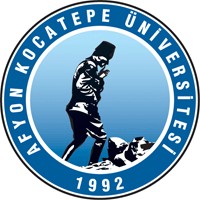 AFYON KOCATEPE ÜNİVERSİTESİDAZKIRI MESLEK YÜKSEKOKULU MÜDÜRLÜĞÜNEÖğrencinin Adı ve Soyadı:İmzası:Bölüm (NÖ / İÖ)Öğrenci No ve Cep Telefonu NumarasıDersin Adı (Varsa Grubu)Dersin Öğretim Elemanı(Ünvanı ile birlikte yazılmalıdır)Sınav İlan Tarihi*İtiraz Edilen Not(Not Girmedi şeklinde ise GR yazın.)Maddi Hata YokturMaddi Hata Vardır(Ünvan) Ad ve Soyad:İmza ve Tarih: